Задание №1№ вариантаКинематическая схема рычажного механизма1234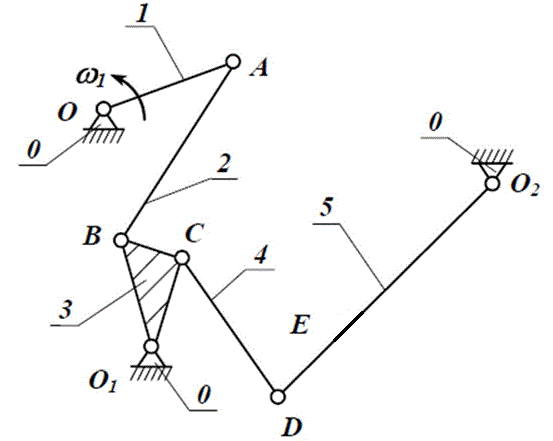 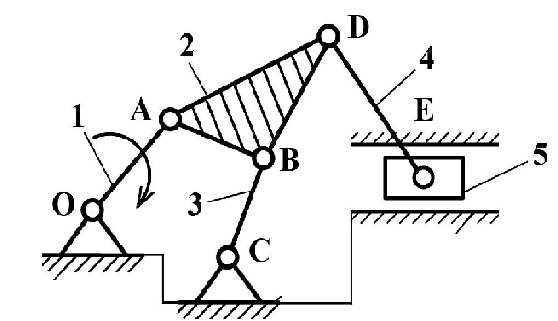 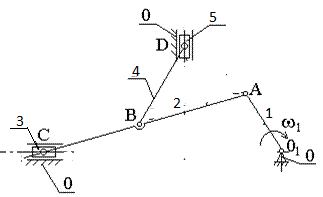 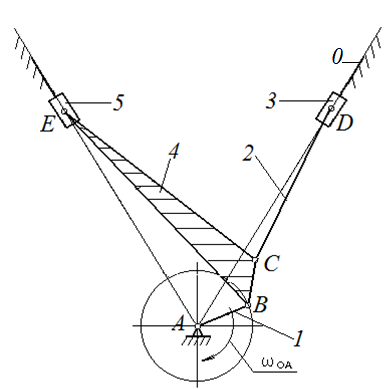 